Przedmiotowy System Oceniania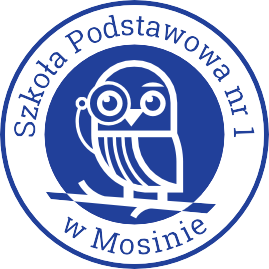 na lekcjach religii- rok szkolny 2020/2021 -Ocenie z religii podlegają: Pisemne prace kontrolne - sprawdziany, obejmują materiał jednego działu, zapowiedziane z tygodniowym wyprzedzeniem i potwierdzone wpisem do dziennika elektronicznego - Librus. Ponadto kartkówki - zakres ich materiału będzie obejmować nie więcej niż trzy jednostki lekcyjne. Nie muszą być zapowiedziane. Prace pisemne będą oceniane na podstawie kryteriów oceny osiągnięć ucznia. Ocenione będą do wglądu uczniów, a rodziców na ich prośbę. Uczeń, który nie pisał sprawdzianu i uczeń, który otrzymał ze sprawdzianu ocenę niedostateczną, ma obowiązek zaliczenia materiału w ciągu miesiąca w formie uzgodnionej przez ucznia i nauczyciela. Odpowiedzi ustne obejmują materiał z trzech ostatnich jednostek tematycznych.Wypowiedzi w trakcie lekcji, podczas dyskusji, powtórzenia itp. Uczeń może otrzymać tzw. plusy. Za trzy plusy uczeń otrzymuje ocenę cząstkową – bardzo dobry. Uczeń, który nie pracuje na lekcji, odmawia wykonania polecenia nauczyciela może otrzymać minus. Za trzy minusy uczeń otrzymuje ocenę niedostateczną. Prace domowe - krótkoterminowe lub długoterminowe, termin wyznaczony w dzienniku np: referaty, plansze, prezentacje. Przy ocenie pracy będą brane pod uwagę następujące kryteria: stopień trudności, poprawność językowa, staranność wykonania, wykorzystanie różnych źródeł informacji. Znajomość podstawowych modlitw i prawd wiary (mały katechizm).Praca ucznia w zeszycie. W przypadku braku zeszytu uczeń jest zobowiązany notować na kartce, lub w brudnopisie a na kolejnej lekcji pokazać uzupełniony zeszyt. Wkleja do zeszytu pomoce. Pilność, systematyczność, postawa ucznia podczas lekcji, stosunek do przedmiotu, umiejętność zastosowania poznanych wiadomości w życiu, wypełnienia powierzonych funkcji. Przygotowanie do poszczególnych katechez. Umiejętność korzystania z Pisma Świętego. Udział w konkursach religijnych i zaangażowanie poprzez wykonywanie zadań dla chętnych. Ocenę roczną stanowi średnia ważona ze wszystkich ocen uzyskanych w ciągu roku. Ocena śródroczna i roczna nie jest średnią arytmetyczną ocen cząstkowych. Największą wagę mają oceny za samodzielną pracę uczniów i sprawdziany umiejętności przeprowadzane w klasie. 